Publicado en Madrid el 06/06/2022 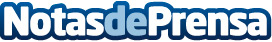 Renting de coches eléctricos: la solución para pagar hasta un 50% menos en ‘repostajes’El precio de los carburantes encadena máximos históricos con precios medios que rondan los 2 euros/litro. La subida de las últimas semanas ha hecho que el descuento del Gobierno tenga un efecto muy limitado en los bolsillos de los conductores. El renting de coches eléctricos que ofrece Renting Finders permite ahorrar hasta el 50% de los gastos de carburante al mesDatos de contacto:Jose946066126Nota de prensa publicada en: https://www.notasdeprensa.es/renting-de-coches-electricos-la-solucion-para Categorias: Nacional Finanzas Automovilismo Industria Automotriz http://www.notasdeprensa.es